Перспективный план работы с родителями по формированию у детей навыков дорожной безопасностиВоспитатель Татьяна Ивановна Вяткина. 
СентябрьАнкетирование родителей.Цель: выявление уровня заинтересованности родителей темой.ОктябрьВыставка рисунков на тему «Уважайте светофор». 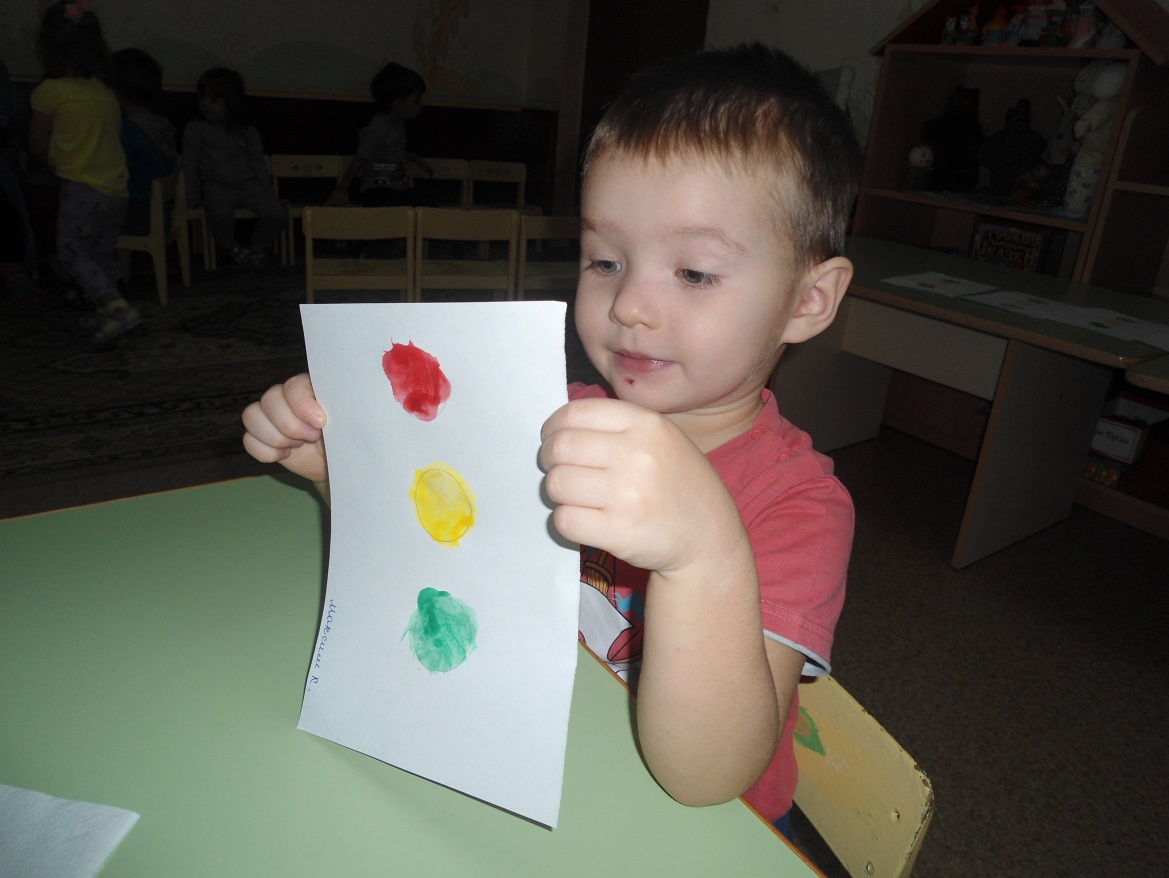 Цель: продемонстрировать родителям знания детей по правилам дорожного движения через рисунки, формировать положительное эмоциональное состояние.НоябрьШирма-раскладушка «Красный, желтый, зеленый».Цель: напомнить родителям правила дорожного движения.ДекабрьОформление книжной выставки для родителей по правилам дорожного движения.Цель: познакомить родителей с книгами для детей по правилам дорожного движения.ЯнварьКонсультация для родителей «Школа пешехода».Цель: закрепить знания родителей о правилах дорожного движения.ФевральШирма-раскладушка «Гололед на улице».Цель: напомнить родителям о правилах поведения при гололеде.МартОбсуждение с родителями маршрутов безопасного движения от дома до детского сада.Цель: разработать с родителями безопасный маршрут от дома до детского сада.АпрельВыставка для родителей «Дидактические игры по ознакомлению дошкольников с правилами дорожного движения».Цель: познакомить родителей с дидактическими играми для детей по правилам дорожного движения.Май.Выставка поделок сделанных детьми вместе с родителями «Светофорик».Цель: побуждать родителей вместе с детьми отражать в поделке знания по правилам дорожного движения.